Attachment IIEvaluation Criteria Details and RequirementsRespondents not providing a response to each of the criteria listed in Attachment II and the Forms in Attachment III may be considered non-responsive and ineligible for consideration.	100 ptsAttachment IIIEvaluation Criteria FormsTeam Experience and QualificationsWhen filling out the form below, use only the space provided in this form, unless otherwise indicated. If all fields are not completed, the Respondent is at risk for being rejected due to non-responsiveness. It is not acceptable to indicate “see attached” on this form.Using the table, describe the role of the Respondent and the proposed Subconsultants for this Project.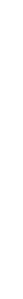 Attachment IIIEvaluation Criteria Forms(continued)Team Experience and QualificationsWhen filling out the form below, use only the space provided in this form, unless otherwise indicated. If all fields are not completed, the Respondent is at risk for being rejected due to non-responsiveness. It is not acceptable to indicate “see attached” on this form.Using the table, provide availability, percent of time committed to the Project for the duration of the Project, of Respondent’s Key Personnel, as well as Key Personnel from Key Sub-consultants.Attachment IIIEvaluation Criteria Forms(continued)Similar Projects and Past PerformanceWhen filling out the forms below, use only the space provided in this form, unless otherwise indicated. If all fields are not completed, the Respondent is at risk for being rejected due to non-responsiveness. It is not acceptable to indicate “see attached” on this form.Using the tables below, for each Project being submitted, list three (3) completed projects in the last ten (10) years in which Respondent has performed services similar to those sought in this RFQ per Similar Projects and Past Performance section, bullet (1) of the Attachment II Evaluation Criteria Details and Requirements.Attachment IIIEvaluation Criteria Forms(continued)Similar Projects and Past PerformanceAttachment IIIEvaluation Criteria Forms(continued)Similar Projects and Past PerformanceAttachment IIIEvaluation Criteria Forms(continued)Similar Projects and Past PerformanceOPCC TableUsing the table below, provide project cost information for the thee (3) projects submitted in Similar Projects and Past Performance section, bullet (2) of the Attachment II Evaluation Criteria Details and Requirements, as it relates to the accuracy of the OPCC, comparing the Engineer’s 100% Design estimate to approved construction contract awards.*At the Respondent’s discretion, additional projects can be listed.Evaluation
CriteriaPointsDescriptionResponse
Format and
Page LimitsSubmission
RemindersTeam Experience and
Qualifications30 ptsProvide an organizational chart identifying:All proposed Key Personnel (including Respondent’s personnel), as well as Key Subconsultants who will work on the Project.Key Personnel include, at a minimum and as applicable, the Project Manager (PM), QA/QC Lead, Technical Leads (mechanical design, structural design, site/civil design, electrical design and I&C design, corrosion, hydraulics, etc.), Lead Estimator, Lead Scheduler and Permitting Lead.The proposed PM must be an employee of the Respondent (prime consultant).Key Subconsultant is defined as a consultant that will have a significant role in the Project.One (1) page limitEnsure Subconsultants identified match those listed on the Good Faith Effort Plan.Ensure Key Personnel identified are included in the organizational chart.Team Experience and
Qualifications30 ptsProvide a 1-page (maximum) resume for each proposed Key Personnel. The Project Manager’s resume should be included first. Resumes should include the following information:Name, title, education.Description of professional qualifications (to include licenses, certifications, and associations).Number of years with current firm and total number of years of professional experience.Brief overview of professional experience and expertise.Identify three (3) similar projects completed in the past ten (10) years, and provide a detailed description of capabilities and project experience and role in project relevant to the Scope of Services requested within this RFQ. Clearly identify whether the projects listed are with the current firm or part of the individual’s professional experience.Provide a list of all active projects each of the Key Personnel is currently assigned to for the duration of the Project, to include the phase and percentage of time allocated to each of the projects listed.Six (6) page limitKey Personnel resumes should not include an exhaustive list of projects, but should focus on projects that are relevant to the scope of services within this RFQ to include their role.Team Experience and
Qualifications30 ptsDescribe the composition of the team (Prime, Key Subconsultants, and other Subconsultants), role and responsibility of proposed team members. If proposed staff is not part of the proposed Key Personnel, please identify lead person from each firm and briefly describe their role.One (1) page limitClearly define roles and responsibilities for all proposed firms.Team Experience and
Qualifications30 ptsIllustrate in a table matrix the availability, percent of time committed to the Project for the duration of the Project, of Respondent’s Key Personnel, as well as Key Personnel from Key Subconsultants.
Include geographic location for each resource identified in the table.Fillable FormsFill in the table provided within the Evaluation Criteria forms.Similar Projects
and Past
Performance30 ptsFor each Project being submitted, provide a list of three (3) completed projects in the last ten (10) years in which Respondent has performed services similar to those sought in this RFQ. All three (3) projects shall have been performed by the Respondent. The proposed PM shall be an employee of the Respondent. The proposed PM shall have participated in at least two (2) of the three (3) projects. Key Personnel shall have participated in at least two (2) of the three (3) projects. This list, at a minimum, shall include:Names of clients and location (city/state)Reference contact to include names, titles, emails and current phone numbersCorresponding year and duration of the projects (contract NTP and completion date)Detailed description of the projects (include specific aspects that Respondents wants considered in the evaluation)Provide an explanation for why each project is similar to the Project included in this RFQ.Respondent’s role and Key Personnel’s responsibilities in these projects including the SubconsultantsFillable FormsFill in tables provided within the Evaluation Criteria forms. No additional narrative is required.Similar projects are considered projects of similar scope, complexity, and contract value.Key Personnel should have participated in the same role as proposed for this project.Ensure contact information for references is correct and has been verified.Similar Projects
and Past
Performance30 ptsProvide cost information for the three (3) completed projects submitted as part of bullet (1) above, as it relates to the accuracy of the OPCC, comparing the Engineer’s 100% design estimate to approved construction contract awards.Fillable FormsUse table provided within the Evaluation Criteria forms. No additional narrative is required.Project Understanding and
Approach25 ptsProvide a detailed approach explaining how your firm would technically execute and complete the services sought in this RFQ on time and within budget. Provide innovative approaches, ideas and recommendations in the approach.Four (4) page limit. One (1) 11” x 17” Exhibit allowed (not counted towards page limit).Responses to this criteria should clearly demonstrate Respondent’s familiarity with the Scope of Services identified within this RFQ.Project Understanding and
Approach25 pts Provide responses to the following:Familiarity with SAWS facilities and infrastructure.Familiarity with the Project areas.Describe Respondent’s approach to becoming familiar with local and regional market conditions influencing the design and construction decisions that will affect the cost.Understanding of Project related issues and difficulties (design and construction), and solutions proposed.Understanding of coordination requirements with the involved entities/ agencies, responsiveness and follow through.Team approach to preparing deliverables to meet deadlines associated with fast-track SAWS requests without compromising the quality of deliverables and Project schedule. Discuss Respondent’s schedule recovery approach relative to schedule maintenance.Identify design concepts in need of additional definition or refinement and describe your proposed approach for addressing those items during the initial phase of the project.Identify risk items from design documents provided by SAWS and describe your proposed approach for mitigating potential impacts from those itemsDescribe your approach for coordinating with regulatory and permitting agencies to ensure buy-in and approval.Two (2) page limitProject Understanding and
Approach25 ptsProject specific and unique quality control/quality assurance (QA/QC) and risk management strategies that Respondent engages in similar projects.Plan for how the issues will be identified, tracked, and resolved.Describe how the independent QA/QC team will review project deliverables to ensure the Project is of high quality and biddable, permittable, constructible, operable, maintainable and cost-effective.Respondent’s role compared to SAWS role.Describe how the accuracy and completeness of the OPCCs are derived for each design phase, and the Respondent’s familiarity with AACE’s Recommended Practices 17R-97 and 56R-08.Describe familiarity with the use of RS Means for developing independent cost estimates for construction change orders.Two (2) page limitSmall,
Minority,
Woman,
and Veteran-
owned (SMWVB)
Business
Participation15 ptsComplete Exhibit B indicating Respondent’s commitment to SAWS’ SMWVB policy, which will be based on meeting or exceeding the minimum SMWVB goal of 40%. All Subconsultants should be included on this form, regardless of their SMWVB status.Exhibit BEnsure sub-consultants listed on the organizational chart are included on the GFEP.Respondent’s and Proposed
Sub-consultants Role on this Project(e.g., pump design, utility coordination, permitting, electrical engineering, I&C engineering, corrosion engineering, structural engineering, mechanical engineering, site/civil engineering, geotechnical engineering, survey, SUE, real estate, etc.)RespondentSub 1:Sub 2:Sub 3:Sub 4:Sub 5:Sub 6:Sub 7:Sub 8:Proposed Key Personnel
(Name and Employer)Geographic
Location% Time
CommittedYears of Experience in Key RoleProject #1 Name:Utility Owner (Name, City, and State):Utility Representative Name, Title, and Current Contact Information (Phone and Email):John DoeEngineering Manager(XXX) XXX-XXXXJohn.Doe@XXXXX.orgKey Personnel (to include Personnel Titles and Specific Project Tasks):Design Contract NTP:Design Duration in Months (from Contract Award to Award of Construction Contract):Construction Contract NTPConstruction Duration in Months (from NTP to Final Completion):Construction Contract Value:Detailed Project Description:Provide an explanation for how this project is similar to the Project within this RFQTotal Number of Change Orders and Number of Owner-requested Change Orders:Project #2 Name:Utility Owner (Name, City, and State):Utility Representative Name, Title, and Current Contact Information (Phone and Email):John DoeEngineering Manager(XXX) XXX-XXXXJohn.Doe@XXXXX.orgKey Personnel (to include Personnel Titles and Specific Project Tasks):Design Contract NTP:Design Duration in Months (from Contract Award to Award of Construction Contract):Construction Contract NTPConstruction Duration in Months (from NTP to Final Completion):Construction Contract Value:Detailed Project Description:Provide an explanation for how this project is similar to the Project within this RFQTotal Number of Change Orders and Number of Owner-requested Change Orders:Project #3 Name:Utility Owner (Name, City, and State):Utility Representative Name, Title, and Current Contact Information (Phone and Email):John DoeEngineering Manager(XXX) XXX-XXXXJohn.Doe@XXXXX.orgKey Personnel (to include Personnel Titles and Specific Project Tasks):Design Contract NTP:Design Duration in Months (from Contract Award to Award of Construction Contract):Construction Contract NTPConstruction Duration in Months (from NTP to Final Completion):Construction Contract Value:Detailed Project Description:Provide an explanation for how this project is similar to the Project within this RFQTotal Number of Change Orders and Number of Owner-requested Change Orders:Project NameFinal Estimate
(100% OPCC)Low Responsible
Bidder – Contract
Award Value% Difference
between OPCC
and Low BidNumber
of
BiddersAverage of All
Other BidsTotal Value
of All Change
OrdersChange Orders
as % of Contract
AwardProject 1$$%#$$%Project 2$$%#$$%Project 3$$%#$$%Project 4*$$%#$$%Project 5*$$%#$$%